Использование  образовательных технологий в образовательном процессе на уроках физической культуры.Наименование образовательной технологииЦели применения образовательной технологииРезультаты  эффективного использования образовательных технологий на уроках физической культурыМетод проблемного обучения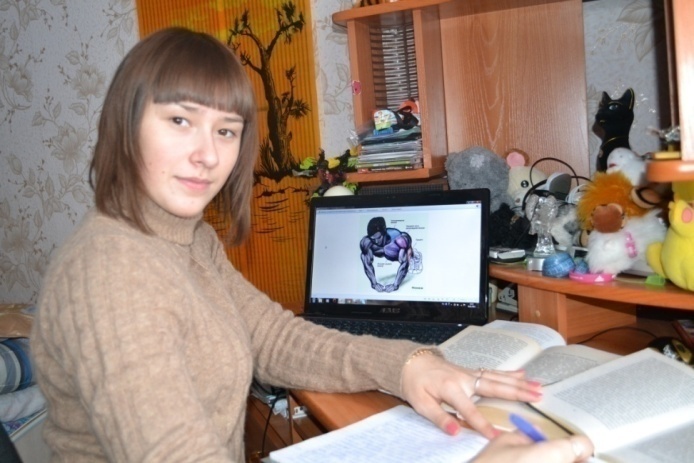 Понимание, зачем и как нужно выполнять то, или иное действие, выражение собственной точки зрения.  Самостоятельный поиск и исследование проблем (поиск решения), творческий подход и применение на практике.Широко используемая в образовательном процессе школы технология ориентирована на освоение способов самостоятельной деятельности при решении проблемных ситуаций, развитие познавательных и творческих, спортивных способностей обучающихся. На основе этой технологии создаётся система вариативных форм самостоятельной исследовательской работы, проводимой в учебное и внеурочное времяМетод проблемного обученияИспользование приемов в практикеИспользование приемов в практикеМетод проблемного обучениявыполнение спортивных тематических заданий;  выполнение проблемных поисковых и исследовательских работ в области физкультуры и спорта;  выполнение проектов на спортивную тематику; приобщение (в различных формах) к работе учителя; повышение степени сложности заданий.выполнение спортивных тематических заданий;  выполнение проблемных поисковых и исследовательских работ в области физкультуры и спорта;  выполнение проектов на спортивную тематику; приобщение (в различных формах) к работе учителя; повышение степени сложности заданий.